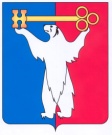 АДМИНИСТРАЦИЯ ГОРОДА НОРИЛЬСКАКРАСНОЯРСКОГО КРАЯРАСПОРЯЖЕНИЕ19.10.2017 	                  г. Норильск 	                 № 6005О стоимости питания обучающихся в муниципальном бюджетном общеобразовательном учреждении «Средняя школа № 24» на 2017 – 2018 учебный год В целях применения единого подхода при реализации мероприятий социальной направленности по организации питания обучающихся муниципального бюджетного общеобразовательного учреждения «Средняя школа № 24», предусмотренных муниципальной программой «Развитие образования», утвержденной постановлением Администрации города Норильска на соответствующий финансовый год:1. Директору муниципального бюджетного общеобразовательного учреждения «Средняя школа № 24» (далее – МБОУ «СШ № 24»), довести до сведения родителей (законных представителей) обучающихся размер стоимости питания, подлежащий оплате с 01.09.2017:- горячий завтрак для обучающихся 1 – 4 классов – 95 руб. 06 коп. (полная стоимость рациона – 121 руб. 87 коп. 22,0% возмещает бюджет муниципального образования город Норильск);- горячий завтрак для обучающихся 5 – 11 классов – 106 руб. 49 коп. (полная стоимость рациона – 136 руб. 53 коп. 22,0% возмещает бюджет муниципального образования город Норильск);- горячий обед для обучающихся 1 – 4 классов – 148 руб. 44 коп.; - горячий обед для обучающихся 5 – 11 классов – 173 руб. 97 коп.;- полдник для обучающихся 1 – 4 классов – 50 руб. 83 коп.2. Директору МБОУ «СШ № 24»:2.1. обеспечить следующим бесплатным питанием обучающихся из семей 
со среднедушевым доходом ниже величины прожиточного минимума, установленной постановлением Правительства Красноярского края на душу населения для первой группы территорий; детей из многодетных семей, детей одиноких родителей 
со среднедушевым доходом семьи, не превышающим 1,25 величины прожиточного минимума, установленной постановлением Правительства Красноярского края 
на душу населения для первой группы территорий:- горячий завтрак для обучающихся 1 - 11 классов;- горячий обед для обучающихся 1 - 4 классов.2.2. обеспечить следующим бесплатным питанием обучающихся:- горячий завтрак для обучающихся 1 - 11 классов из семей, находящихся 
в социально опасном положении, детей с ограниченными возможностями здоровья (далее – ОВЗ), не проживающих в интернате;- горячий обед для обучающихся 1 - 11 классов с ОВЗ, не проживающих 
в интернате. 3. Управлению общего и дошкольного образования Администрации города Норильска обеспечить целевое использование бюджетных и родительских средств на возмещение стоимости питания.4. Финансовому управлению Администрации города Норильска производить финансирование расходов, предусмотренных настоящим распоряжением, в пределах утвержденных бюджетных ассигнований на соответствующий финансовый год 
за счет средств бюджета Красноярского края и бюджета муниципального образования город Норильск, предусмотренных на эти цели мероприятиями муниципальной программы «Развитие образования» на соответствующий финансовый год.5. Опубликовать настоящее распоряжение в газете «Заполярная правда» 
и разместить его на официальном сайте муниципального образования город Норильск.6. Настоящее распоряжение вступает в силу после его официального опубликования в газете «Заполярная правда» и распространяет свое действие 
на правоотношения, возникшие с 01.09.2017.Глава города Норильска							            Р.В. Ахметчин 